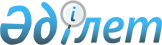 Об утверждении формы аттестата энергоаудитора в области энергосбережения и повышения энергоэффективностиПриказ Министра по инвестициям и развитию Республики Казахстан от 30 ноября 2015 года № 1122. Зарегистрирован в Министерстве юстиции Республики Казахстан 26 декабря 2015 года № 12547.
      Примечание ИЗПИ! 
      Приказ утрачивает силу приказом и.о. Министра промышленности и строительства РК от 15.09.2023 № 8 (вводится в действие с 10.06.2024).
      В соответствии с подпунктом 13-6) статьи 5 Закона Республики Казахстан от 13 января 2012 года "Об энергосбережении и повышении энергоэффективности" ПРИКАЗЫВАЮ:
      1. Утвердить прилагаемую форму аттестата энергоаудитора в области энергосбережения и повышения энергоэффективности.
      2. Комитету индустриального развития и промышленной безопасности Министерства по инвестициям и развитию Республики Казахстан (Ержанову А.К.) обеспечить:
      1) государственную регистрацию настоящего приказа в Министерстве юстиции Республики Казахстан;
      2) в течение десяти календарных дней после государственной регистрации настоящего приказа в Министерстве юстиции Республики Казахстан направление его копии в печатном и электронном виде на официальное опубликование в периодических печатных изданиях и информационно-правовой системе "Әділет", а также в Республиканский центр правовой информации для внесения в эталонный контрольный банк нормативных правовых актов Республики Казахстан; 
      3) размещение настоящего приказа на интернет-ресурсе Министерства по инвестициям и развитию Республики Казахстан и на интранет-портале государственных органов; 
      4) в течение десяти рабочих дней после государственной регистрации настоящего приказа в Министерстве юстиции Республики Казахстан представление в Юридический департамент Министерства по инвестициям и развитию Республики Казахстан сведений об исполнении мероприятий, предусмотренных подпунктами 1), 2) и 3) пункта 2 настоящего приказа. 
      3. Контроль за исполнением настоящего приказа возложить на курирующего вице-министра по инвестициям и развитию Республики Казахстан.
      4. Настоящий приказ вводится в действие по истечении десяти календарных дней со дня его первого официального опубликования.
      "СОГЛАСОВАН"   
      Министр национальной экономики   
      Республики Казахстан   
      _________________ Е. Досаев   
      10 декабря 2015 года
      Сноска. Заголовок - в редакции приказа Министра индустрии и инфраструктурного развития РК от 23.06.2021 № 322 (вводится в действие по истечении шестидесяти календарных дней после дня его первого официального опубликования).
      Форма            
					© 2012. РГП на ПХВ «Институт законодательства и правовой информации Республики Казахстан» Министерства юстиции Республики Казахстан
				
Министр
по инвестициям и развитию
Республики Казахстан
А. ИсекешевУтверждена
приказом Министра
по инвестициям и развитию
Республики Казахстан
от 30 ноября 2015 года № 1122
Герб Республики Казахстан
Герб Республики Казахстан
____________________________________________________________________
полное наименование уполномоченного органа
____________________________________________________________________
полное наименование уполномоченного органа  "АТТЕСТАТ энергоаудитора в области энергосбережения и повышения энергоэффективности".  "АТТЕСТАТ энергоаудитора в области энергосбережения и повышения энергоэффективности".
Вид аттестации: первичная - 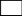 ; 
№____________
повторная - 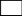 
__________ _________
  (дата)     (год)
Настоящий аттестат выдан ______________________________, ____________
                               (Ф.И.О. аттестованного лица полностью)  (дата рождения)
Настоящий аттестат выдан ______________________________, ____________
                               (Ф.И.О. аттестованного лица полностью)  (дата рождения)
ИИН (Индивидуальный идентификационный номер)_________________________
в том, что он(а) соответствует разрешительным требованиям 
ИИН (Индивидуальный идентификационный номер)_________________________
в том, что он(а) соответствует разрешительным требованиям 
Срок действия аттестата 3 (три) года со дня выдачи.
Аттестат действует на всей территории Республики Казахстан.
М.П          
Срок действия аттестата 3 (три) года со дня выдачи.
Аттестат действует на всей территории Республики Казахстан.
М.П          
______________________________________ ________________ _____________
должность руководителя уполномоченного органа           Ф.И.О.             подпись
______________________________________ ________________ _____________
должность руководителя уполномоченного органа           Ф.И.О.             подпись